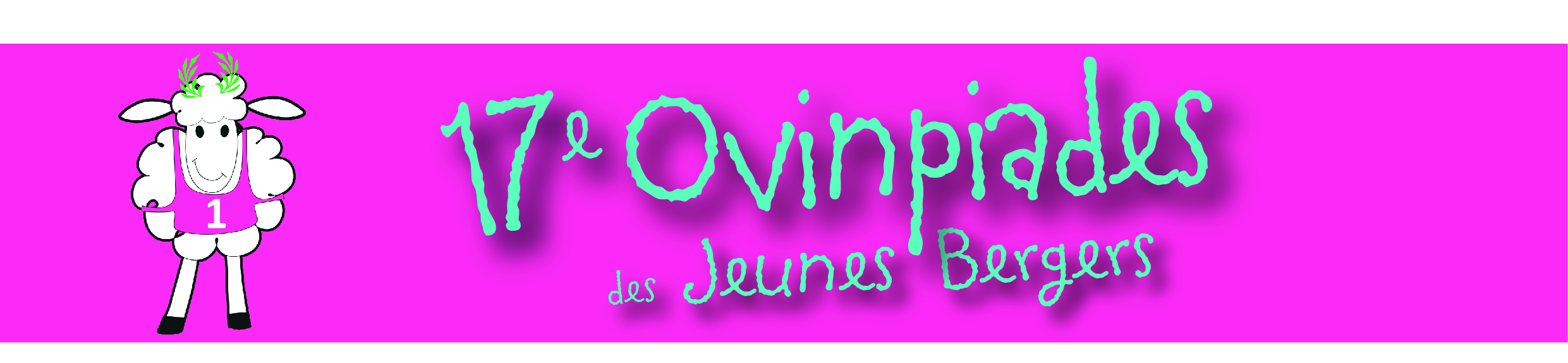 FICHE SANTEFINALE DES OVINPIADES 2022 Merci de vous munir de cette fiche lors de votre déplacement, 
ainsi que de votre carte de groupe sanguin si vous en avez une.          NOM, PRENOM : 	DATE DE NAISSANCE : 	NUMERO DE TELEPHONE : 	PERSONNE A CONTACTER EN CAS D’URGENCE : 	ALLERGIES ET/OU CONTRE INDICATIONS PARTICULIERES : 	ANTECEDENTS PARTICULIERS : 	